       				       techUK.org | @techUK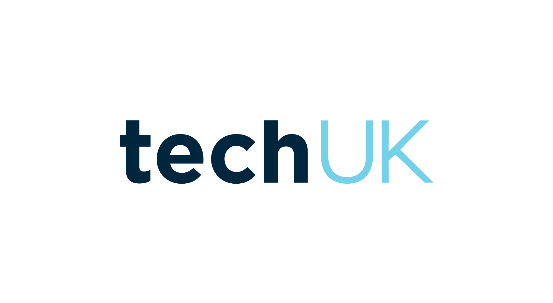 techUK Main Board Nomination FormELECTED DIRECTOR Completed form to be returned to companysecretary@techuk.org. The following will be provided to Members for the purposes of votingThe following will be provided to Members for the purposes of votingThe following will be provided to Members for the purposes of votingThe following will be provided to Members for the purposes of votingNameCompany Company size (UK headcount)Small (up to 49 employees)Company size (UK headcount)Medium (50 - 249 employees)Company size (UK headcount)Large (250+ employees)Company main sector / sub-sectorCompany HQ locationAbout your company(up to 35 words) Role and responsibilities (up to 35 words)Reasons for wanting to be a techUK Director and relevant background(up to 80 words) The following is for techUK use onlyThe following is for techUK use onlyThe following is for techUK use onlyThe following is for techUK use onlyEmail addressPhone number 